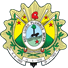 PODER JUDICIÁRIO DO ESTADO DO ACREGerência de ContrataçãoTERMO ADITIVOPRIMEIRO TERMO ADITIVO AO CONTRATO Nº 40/2021, CELEBRADO ENTRE O TRIBUNAL DE JUSTIÇA DO ESTADO DO ACRE E A EMPRESA AMÉRICA TECNOLOGIA DE INFORMÁTICA E ELETROELETRÔNICOS LTDA, PARA PRESTAÇÃO DE SERVIÇOS DE SUPORTE E MANUTENÇÃO EM EQUIPAMENTOS DE DATA CENTER (AMBIENTE SEGURO).Processo Sei nº: 0008989-30.2019.8.01.0000O TRIBUNAL DE JUSTIÇA DO ESTADO DO ACRE, com sede nesta cidade, na Rua Tribunal de Justiça, s/n – Via Verde, inscrito no CNPJ sob o nº 04.034.872/0001-21, doravante denominado CONTRATANTE, neste ato representado por sua Presidente Desembargadora Waldirene Cordeiro, e a empresa AMÉRICA TECNOLOGIA DE INFORMÁTICA E ELETROELETRÔNICOS LTDA, inscrita no CNPJ sob o nº 06.926.223/0001-60, sediada na SCLN 213 Bloco C Sala 201 – Asa Norte – Brasília-DF, representada pelo senhor Wanderson Pedrosa dos Santos, CPF nº. 074.350.157-84, RG nº 10.115.224-7 IFP/RJ, resolvem celebrar o presente Termo Aditivo, nos termos do inciso II, do art. 57, da Lei n° 8.666, de 21/06/1993, e das cláusulas e condições seguintes:CLÁUSULA PRIMEIRA - FINALIDADE DO ADITAMENTO – O presente termo aditivo tem por objeto a renovação do contrato nº 40/2021, pelo período de 12 (doze) meses, com fundamento no art. 57, inciso II da Lei nº 8.666/93.CLÁUSULA SEGUNDA - DO PREÇO E DA FORMA DE PAGAMENTO2.1. O valor global estimado do contrato é de R$ 140.100,00 (cento e quarenta mil e cem reais), pago conforme detalhamento abaixo:CLÁUSULA TERCEIRA - DA VIGÊNCIAFica prorrogada a vigência do contrato a contar de 14 de agosto de 2022 até 14 de agosto de 2023.CLÁUSULA QUARTA - DA DOTAÇÃO ORÇAMENTÁRIA:As despesas decorrentes do presente Termo Aditivo, correrão a conta da seguinte dotação:Programas de Trabalho 203.633.02.061.2282.2908.0000 - Fundo Estadual de Segurança dos Magistrados Fonte de Recurso 700 (RPI)Elemento de Despesa: 3.3.90.40.00 – Serviços de Tecnologia da Informação e Comunicação-PJ.CLÁUSULA QUINTA - DA RATIFICAÇÃORatificam-se as demais cláusulas e condições do aludido Contrato, do qual passa a fazer parte este Instrumento.Para firmeza e validade do pactuado, depois de lido e achado em ordem, o presente Termo vai assinado eletronicamente pelos contraentes. Data e assinatura eletrônicas.Rio Branco-AC, 09 de agosto de 2022.Documento assinado eletronicamente por Desembargadora WALDIRENE Oliveira da Cruz Lima CORDEIRO, Presidente do Tribunal, em 09/08/2022, às 10:51, conforme art. 1º, III, "b", da Lei 11.419/2006.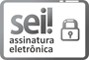 Documento assinado eletronicamente por Wanderson Pedrosa dos Santos, Usuário Externo, em 10/08/2022, às 13:14, conforme art. 1º, III, "b", da Lei 11.419/2006.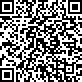 Processo Administrativo n. 0008989-30.2019.8.01.0000	1261129v2ITEMESPECIFICAÇÃOVALOR MENSALVALOR MENSALVALOR GLOBALGrupo 01104 (quatro) Servidores Modelo PowerEdge R710 –2x Inte(R) Xeon(R)CPU X5560 128GB RAM 4x 300 SAS 15k 3.5”.R$ 5.600,00R$ 67.200,00 (sessente e sete mil e duzentos rGrupo 01214 (quatorze) Servidores Modelo PowerEdge R410 –2x Inte(R) Xeon(R) CPU E5620 32GB RAM 2 x 250 SATA 7,2k 3.5” 2x300 SAS 15k3,5”.R$ 5.600,00R$ 67.200,00 (sessente e sete mil e duzentos rGrupo 02301 (um) Blade modelo PawerEdge M1000e –Avocente iKVM SwitchM8024-k 10GbE SW Brocade M5424.R$ 6.075,00R$ 72.900,00 (setenta e dois mil e novecentosGrupo 02412 (doze) Blade modelo PowerEdge M620 –2x 2x Intel(R) Xeon(R) CPUE5-2660 0 @ 2.20GHz 128.0 GB 2x 300.0 SAS HDD 2.5".R$ 6.075,00R$ 72.900,00 (setenta e dois mil e novecentosVALOR TOTAL:VALOR TOTAL:VALOR TOTAL:R$ 11.675,00(onze mil seiscentos e setenta e cinco reais)R$ 140.100,00 (cento e quarenta mil e cem re